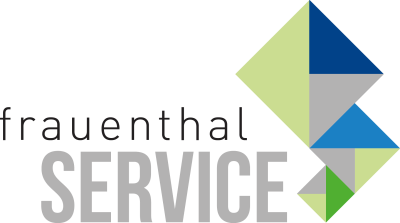 PRESSEINFORMATIONWien, im November 2011Neueröffnung: Bad & Energie Schauraum St. PöltenGanz Österreich feiert die Neueröffnung von Bad & Energie – Ihr Bäderparadies in St. PöltenDem Winter noch einmal kurz entfliehen! Diesem Ruf folgten über 250 Kunden, Partner und Lieferanten am 21. November 2019 als Bad & Energie zur Eröffnung des Bad & Energie Schauraumes St. Pölten zur (mittlereile traditionellen) karibischen Nacht eingeladen hatte.Heiße Rhythmen, brasilianische Tänzerinnen und köstliche Cocktails ließen den Sommer noch einmal aufleben. Für die rund 250 Gäste musste sogar bis in den benachbarten ISZ ausgewichen und ein zusätzliches Partyzelt aufgestellt werden. Die Stimmung war dank Livemusik und brasilianischen Tänzerinnen ausgelassen und auch die Besucher zeigten beim Limbo-Dance und Hulahoop-Wettbewerb ihre Beweglichkeit. Die Cocktails schmeckten nach Sonne, Strand und Meer und die Dekoration machte Urlaubslaune. Kurz: ein rundum gelungenes Fest im Bad & Energie Schauraum, St. Pölten. Prok. Peter Schenk, Leiter der Bad & Energie Schauräume, führte charmant durch den Abend und meinte in seiner Eröffnungsrede: „2019 war ein erfolgreiches Jahr. Wir haben die Partnerschaften mit unseren Installateuren verstärkt und bleiben weiter auf Expansionskurs. Bei den Installateuren und ihren Kunden sind die Bad & Energie Schauräume österreichweit als starker Partner bekannt. Wir sind die Kombination aus punktgenauem Marketing, einem breiten Mix an ausgestellten Bädern in verschiedenen Stilrichtungen und Expertise bei Beratung und Planung.“Facts:Standort 3107 St. Pölten, Dr.-Wilhelm-Steingötter-Str. 8Öffnungszeiten: Mo.-Fr. 08:30 – 12:00 & 13:00 - 17:00 Uhr. Samstags nur nach Vereinbarung.330 m² Ausstellungsfläche (direkt neben dem ISZ)Gratis-Beratung, gratis ParkplätzeVR-Package (3D-Planung) um nur 149 Euro*Telefon: 05 0780 3253, E-Mail: st.poelten@badundenergie.at, facebook.com/badundenergie*Österreichweit wird die Neueröffnung mit einer Sonderaktion gefeiert: Bis Ende Jänner 2020 gibt es die 3D-Planung gratis (statt 149 Euro) in allen Bad & Energie Schauräumen!Fotoinfo: 
vlnr.: Thomas Stadlhofer, Vorstandsvorsitzender Frauenthal Service AG; Peter Schenk, Leitung Bad & Energie und  Beatrix Ostermann, Vorstand Frauenthal Service AG feierten gemeinsam mit Kunden und Partnern die Eröffnung in St. Pölten mit einer karibischen Nacht. Abdruck/Veröffentlichung zu redaktionellen Zwecken frei mit Copyright-Hinweis „Ingo Folie“.
Kontakt für Rückfragen:http://www.frauenthal-service.at/presse/

Frauenthal Handel Gruppe / SHT / ÖAG / Kontinentale
Constantin Otto Wollenhaupt, M.A.
Bereichsleiter Marketing, Frauenthal Handel Gruppe
M: +43 664 88526420

Mag. Nina Schön, PR
T: +43 5 07 80 1 331
nina.SCHOEN@fts.at